Ҡарар	                                                                постановление               «12» октябрь 2022 й.                              № 89               «12» октября 2022 г.Об утверждении плана   мероприятий по обеспечению пожарной безопасности  в осенне-зимний отопительный сезон 2022-2023 г.г. на территории сельского поселения Гафуровский сельсовет муниципального района Туймазинский район РБВ соответствии с Федеральными законами от 06 октября 2003 года №131-ФЗ «Об общих принципах организации местного самоуправления в Российской Федерации», от 21 декабря 1994 года №69- ФЗ «О пожарной безопасности», от 06 мая 2011 года №100-ФЗ «О добровольной пожарной охране», Постановлением Правительства Республики Башкортостан от 14 сентября 2012 года №319 «О ежегодном комплексе мероприятий по обеспечению пожарной безопасности в осенне-зимний период на территории Республики Башкортостан», постановления Администрации муниципального района Туймазинский район Республики Башкортостан от 22.09.2020 г. № 965 и в целях предупреждения пожаров и обеспечения безопасности людей в осенне-зимний период на территории сельского поселения Гафуровский сельсовет муниципального района Туймазинский район Республики Башкортостан ПОСТАНОВЛЯЮ:Утвердить план  мероприятий по обеспечению пожарной безопасности в осенне - зимний отопительный сезон 2022-2023 г.г. на территории сельского поселения Гафуровский сельсовет муниципального района Туймазинский район Республики Башкортостан       (приложение № 1).Руководителям ООО, ИП, КФХ обеспечить выполнение требований пожарной безопасности, особое внимание уделить бытовым помещениям и объектам временного проживания работников.В местах проведения новогодних и рождественских мероприятий, в соответствии с графиком их проведения, установить дежурство добровольных пожарныхКонтроль за исполнением настоящего постановления оставляю за собой.         Глава сельского поселения					Р.Р. Сафин Приложение №1 к распоряжениюглавы сельского поселенияГафуровский сельсовет № 89  от 12.10.2022 г.План по обеспечению пожарной безопасности в  осенне-зимний отопительный сезон 2022-2023  г.г.   на территории сельского поселения Гафуровский сельсовет муниципального района Туймазинский район Республики Башкортостан  Управляющий делами                                        Галеева З.Н. 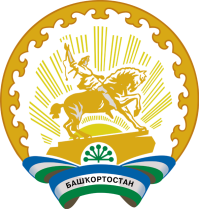 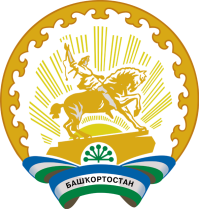 Башҡортостан Республикаһының Туймазы районы муниципаль районының Ғафур ауыл советыауыл биләмәһе Хакимиәте452778, Дуҫлыҡ ауылы,Совет урамы,3АТел.8(34782) 3-13-52;Факс 3-15-30Администрация сельского поселения Гафуровский сельсоветмуниципального районаТуймазинский районРеспублики Башкортостан452778, село Дуслык,ул.Советская,3АТел. 8(34782) 3-13-52; Факс 3-15-30№ п/пПроводимые мероприятияСроки выполненияОтветственный исполнитель1Проведение профилактической операции «Жилище -2022» путем организации подворовых (поквартирных) обходов жилищ и мест постоянного проживания граждан в СНТСогласно плану (В период  до 04.11.2022 г. ежедневно)Юмагулова А.Р.Галеева З.Н.Шайдуллина М.Ф.Шарифуллина Л.Х.Хайретдинова Э.Р2Расширенное заседание пожарно-профилактической группы  по вопросу пожарной безопасности и предупреждению гибели людей октябрьСафин Р.Р.3Актуализация перечня многодетных семей, одиноких престарелых граждан, одиноких престарелых граждан, инвалидов, социально неблагополучных граждан, семей, относящихмся к группе рискаоктябрьЮмагулова А.Р.Галеева З.Н.4Пожарно-профилактическая работа в местах проживания граждан, относящихся к группе риска, многодетных семей, одиноких граждан, преклонного возраста, инвалидов, социально неблагополучных граждан, ведущих асоциальный образ жизни в период  осенне-зимнего отопительного сезона Юмагулова А.Р.Галеева З.Н.Шайдуллина М.Ф.Шарифуллина Л.Х.Хайретдинова Э.Р.5Актуализация списка жилых домов, отключенных от газоснабжения и электроснабжения. Дополнительный профилактические мероприятия  указанной категорией домовоктябрьЮмагулова А.Р.Галеева З.Н.6Освещение в средствах массовой информации,  в социальных сетях мероприятий   профилактики пожаров, размещение статей и публикаций по данной тематике, информирование населения.постоянно Галеева З.Н., Юмагулова А.Р. 7Информирование населения  через технические средства религиозных учреждений с. Дуслык, с. Гафурово, д. Тимировос 30 декабря 2022 г. по 10 января 2023 г.Юмагулова А.Р.8Собрания граждан  с рассмотрением вопроса недопущения гибели людей, проведением инструктажа о мерах  пожарной безопасностиПо графикуСафин Р.Р.Галеева З.Н.9Раздача памяток о соблюдении правил пожарной безопасности вместе с квитанциями за оплату коомунальных услугноябрьНигматуллина М.И. (по согласованию), Гарифуллина Ф.Г. (по согласованию)10Мероприятия по профилактике продажи суррогатного алкоголяв период  осенне-зимнего отопительного сезона Сафин Р.Р..11Организация работы ДПК. Подготовка автомашины к осенне-зимнему сезону постоянноСафин Р.Р.12Ремонт автомашины ДПКноябрьСафин Р.Р.13Техническое оснащение и подготовка автомашины к бесперебойной работепостоянноВодитель ДПК14Ежедневная передача информации в службу ЕДДС о готовности ДПКЕжедневно Юмагулова А.Р.15Агитационная работа с населением по вопросу добровольного страхования жилья, установки в своем жилье средств ранного обнаружения признаков пожарапостоянноЮмагулова А.Р.Шайдуллина М.Ф.Шарифуллина Л.Х.Хайретдинова Э.Р.16Выдача рекомендаций  руоводителям ООО «Комтехсервис», ООО УПТК «Водомонтажкомплект», ООО «Тепловые сети», ООО «АгроВита» об ограничении доступа лиц с неопределенным местом жительства на объектыоктябрьСафин Р.Р., Юмагулова А.Р.17Проведение  обследования противопожарного состояния мест проживания трудовых мигрантов в ООО КХ «Мечта», ИП глава КФХ Арсланов Р.Р., ООО КХ «Нектар», ООО КХ «Магнолия», ООО КФХ «Карина», ИП Галиев А.Г., ООО КХ «Ягодный сад», ЛПХ Курбанова А.Февраль - март 2023 г.Юмагулова А.Р.Хайретдинова Э.Р.18Проверки мест массового пребывания людей ( СДК с. Дуслык, клуба д. Никитинка) совместно с инспекторами  профилактики пожаровОктябрь 2022 г., февраль 2023 г.Хасанов Р.Р.(по согласованию), Барладян Е.П. (по согласованию)19Приведение в соответствие с требованиями пожарной безопасности эвакуационных и аварийных выходов, путей эвакуации, лестничных клеток, состояний общедомового электрооборудования и электропроводкиоктябрьХасанов Р.Р. (по согласованию)20Проведение проверок подвальных и чердачных помещений, пустующих строений, вагончиков и других мест вероятного сбора лиц без определенного места жительства Октябоь-ноябрьСафин Р.Р., Хасанов Р.Р. (по согласованию)21Выдача АДПИ гражданам, находящимся в группе риска, одиноким гражданам старше 55 лет, семьм, имеющим детей, рожденных до 01.01.2018 г., младше 7 лет, категории граждан «Дети войны»постоянноЮмагулова А.Р. 22Устройство пожарного  пирса на р. Усень возле д. ВоздвиженкаоктябрьСафин Р.Р.Выявление злостных нарушителей пожарной безопасности с составлением актов для дальнейшей передачи в административную комиссиюпостоянноСафин Р.Р.